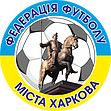 КАЛЕНДАР ЧЕМПІОНАТУ М. ХАРКОВА З ФУТБОЛУ СЕРЕД ДЮСЗ 2018/2019ПЕРША ЛІГА  ГРУПА «А» Академія (Харків)ДЮСШ-6 (Харків)ДЮСШ-11 (Харків)ДЮСШ-7 (Харків)ДЮСШ-4 (Харків)ДЮСШ-16 (Харків)ДЮСШ-13 (Харків)№ГосподаріСтадіонГостіU13U14U15U162 КОЛО2 КОЛО2 КОЛО2 КОЛО2 КОЛО2 КОЛО Тур 8 Тур 8 Тур 8 Тур 8 Тур 8 Тур 8 Дата 28  ЖОВТНЯ, СЕРЕДА-ЧЕТВЕР З 9-00 Дата 28  ЖОВТНЯ, СЕРЕДА-ЧЕТВЕР З 9-00 Дата 28  ЖОВТНЯ, СЕРЕДА-ЧЕТВЕР З 9-00 Дата 28  ЖОВТНЯ, СЕРЕДА-ЧЕТВЕР З 9-00 Дата 28  ЖОВТНЯ, СЕРЕДА-ЧЕТВЕР З 9-00 Дата 28  ЖОВТНЯ, СЕРЕДА-ЧЕТВЕР З 9-0022ДЮСШ-4 (Харків)ДЮСШ-16 (Харків)23ДЮСШ-11 (Харків)ДЮСШ-7 (Харків)24Академія (Харків)ДЮСШ-6 (Харків) Тур 9  Тур 9  Тур 9  Тур 9  Тур 9  Тур 9  Дата 7 КВІТНЯ, НЕДІЛЯ З 9-00 Дата 7 КВІТНЯ, НЕДІЛЯ З 9-00 Дата 7 КВІТНЯ, НЕДІЛЯ З 9-00 Дата 7 КВІТНЯ, НЕДІЛЯ З 9-00 Дата 7 КВІТНЯ, НЕДІЛЯ З 9-00 Дата 7 КВІТНЯ, НЕДІЛЯ З 9-0025ДЮСШ-7 (Харків)Академія (Харків)26ДЮСШ-16 (Харків)ДЮСШ-11 (Харків)27ДЮСШ-13 (Харків)ДЮСШ-4 (Харків) Тур 10  Тур 10  Тур 10  Тур 10  Тур 10  Тур 10  Дата 14 КВІТНЯ, НЕДІЛЯ З 9-00 Дата 14 КВІТНЯ, НЕДІЛЯ З 9-00 Дата 14 КВІТНЯ, НЕДІЛЯ З 9-00 Дата 14 КВІТНЯ, НЕДІЛЯ З 9-00 Дата 14 КВІТНЯ, НЕДІЛЯ З 9-00 Дата 14 КВІТНЯ, НЕДІЛЯ З 9-0028ДЮСШ-11 (Харків)ДЮСШ-13 (Харків)29Академія (Харків)ДЮСШ-16 (Харків)30ДЮСШ-6 (Харків)ДЮСШ-7 (Харків) Тур 11  Тур 11  Тур 11  Тур 11  Тур 11  Тур 11  Дата 21 КВІТНЯ, НЕДІЛЯ З 9-00 Дата 21 КВІТНЯ, НЕДІЛЯ З 9-00 Дата 21 КВІТНЯ, НЕДІЛЯ З 9-00 Дата 21 КВІТНЯ, НЕДІЛЯ З 9-00 Дата 21 КВІТНЯ, НЕДІЛЯ З 9-00 Дата 21 КВІТНЯ, НЕДІЛЯ З 9-0031ДЮСШ-16 (Харків)ДЮСШ-6 (Харків)32ДЮСШ-13 (Харків)Академія (Харків)33ДЮСШ-4 (Харків)ДЮСШ-11 (Харків) Тур 12  Тур 12  Тур 12  Тур 12  Тур 12  Тур 12  Дата 29 КВІТНЯ, НЕДІЛЯ З 9-00 Дата 29 КВІТНЯ, НЕДІЛЯ З 9-00 Дата 29 КВІТНЯ, НЕДІЛЯ З 9-00 Дата 29 КВІТНЯ, НЕДІЛЯ З 9-00 Дата 29 КВІТНЯ, НЕДІЛЯ З 9-00 Дата 29 КВІТНЯ, НЕДІЛЯ З 9-0034Академія (Харків)ДЮСШ-4 (Харків)35ДЮСШ-6 (Харків)ДЮСШ-13 (Харків)36ДЮСШ-7 (Харків)ДЮСШ-16 (Харків) Тур 13  Тур 13  Тур 13  Тур 13  Тур 13  Тур 13  Дата  5 ТРАВНЯ, НЕДІЛЯ З 9-00 Дата  5 ТРАВНЯ, НЕДІЛЯ З 9-00 Дата  5 ТРАВНЯ, НЕДІЛЯ З 9-00 Дата  5 ТРАВНЯ, НЕДІЛЯ З 9-00 Дата  5 ТРАВНЯ, НЕДІЛЯ З 9-00 Дата  5 ТРАВНЯ, НЕДІЛЯ З 9-0037ДЮСШ-13 (Харків)ДЮСШ-7 (Харків)38ДЮСШ-4 (Харків)ДЮСШ-6 (Харків)39ДЮСШ-11 (Харків)Академія (Харків) Тур 14  Тур 14  Тур 14  Тур 14  Тур 14  Тур 14  Дата12 ТРАВНЯ, НЕДІЛЯ З 9-00 Дата12 ТРАВНЯ, НЕДІЛЯ З 9-00 Дата12 ТРАВНЯ, НЕДІЛЯ З 9-00 Дата12 ТРАВНЯ, НЕДІЛЯ З 9-00 Дата12 ТРАВНЯ, НЕДІЛЯ З 9-00 Дата12 ТРАВНЯ, НЕДІЛЯ З 9-0040ДЮСШ-6 (Харків)ДЮСШ-11 (Харків)41ДЮСШ-7 (Харків)ДЮСШ-4 (Харків)42ДЮСШ-16 (Харків)ДЮСШ-13 (Харків)